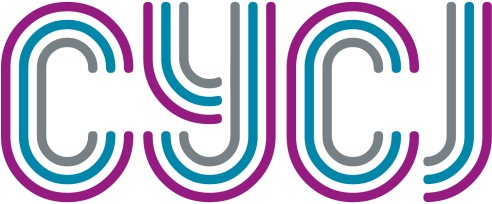 AIM 2 Assessment Model TrainingNovember 30 and December 1, 2015Course trainer:  Christine McCarlie, Safer Futures Ltd   Please complete and return to cycj@strath.ac.uk by no later than Monday 16 NovemberPlease note: this is an application, not a registration. This course costs £100 per person. Successful applicants will be notified on Thursday 19 November.NAMEAgency/ServiceJob TitleLA AreaEmailPhone NumberManager’s nameManager’s email addressPrevious  training/practical experience in working with young people with problem sexual behaviour[Please provide as much relevant information as possible in this section, continuing on an additional sheet if necessary]Please describe other risk assessment tools that you have been trained to useSpecial Requirementsi.e. food allergies